Publicado en  el 11/10/2016 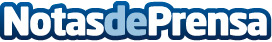 Dos nuevos casos de Zika en Extremadura, que se suman a los 291 casos en EspañaEl Gobierno de Extremadura ha confirmado que, de las 8 personas que se analizaron para conocer si estaban infectadas por el Zika, 2 de ellas dieron postivo. El número total de casos en España asciende, así, a 293Datos de contacto:Nota de prensa publicada en: https://www.notasdeprensa.es/dos-nuevos-casos-de-zika-en-extremadura-que-se Categorias: Nacional Extremadura http://www.notasdeprensa.es